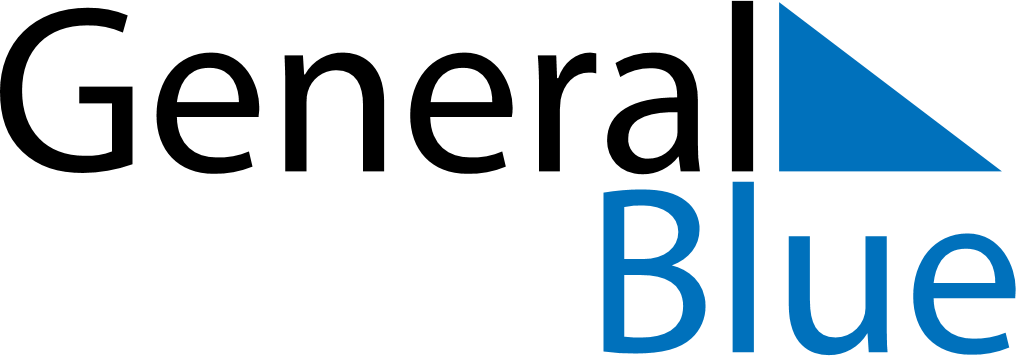 July 2020July 2020July 2020BotswanaBotswanaMondayTuesdayWednesdayThursdayFridaySaturdaySunday12345Sir Seretse Khama Day67891011121314151617181920212223242526President’s DayPresident’s Day Holiday2728293031